            В соответствии со статьей 31 Градостроительного кодекса Российской Федерации, Федеральным законом от 06.10.2003 №131-ФЗ «Об общих принципах организации местного самоуправления в Российской Федерации», статьей 19 Устава муниципального образования Кеансарского сельского поселения Кукморского муниципального района постановляю:1. Назначить публичные слушания по проекту Правил  землепользования и застройки муниципального образования «Каенсарское сельское поселение»  Кукморского муниципального района Республики Татарстан на  10 декабря 2013 года в 10-00 часов в Кенсарском сельском клубе.2. Предложения по проекту Правил  землепользования и застройки муниципального образования «Каенсарское сельское поселение»  Кукморского муниципального района Республики Татарстан принимаются комиссией  по подготовке проекта Правил землепользования и застройки Каенсарского сельского поселения, созданной постановлением исполнительного комитета   от 12.12.2012г. №22 «О подготовке проекта  Правил  землепользования и застройки муниципального образования «Каенсарское  сельское поселение»  Кукморского муниципального района Республики Татарстан»,  в письменном виде до 17-00 часов 09 декабря  2013 года в исполнительном комитете  Каенсарского сельского поселения, по адресу: Кукморский район, с.Каенсар, ул. Молодежная, 2.3. Проект Правил  землепользования и застройки муниципального образования «Каенсарское сельское поселение»  Кукморского муниципального района Республики Татарстан  разместить на официальном сайте Кукморского муниципального района в сети «Интернет» http://kukmor.tatar.ru в разделе Поселения района МО «п.г.т.Кукмор». Информацию  о размещении на официальном сайте Кукморского муниципального района в сети «Интернет» http://kukmor.tatar.ru  довести до сведения населения с.Каенсар через районную газету «Трудовая слава».4. Контроль за исполнением настоящего постановления оставляю за собой.  Глава  Каенсарского   сельского поселения                                                                             И.А.Мифтахов.РЕСПУБЛИКА  ТАТАРСТАН КУКМОРСКИЙ  МУНИЦИПАЛЬНЫЙ РАЙОНСОВЕТ КАЕНСАРСКОГО СЕЛЬСКОГО ПОСЕЛЕНИЯ422121, пгт. Кукмор,   ул. Почтовая,10тел/ факс: 2-63-04ТАТАРСТАН РЕСПУБЛИКАСЫКУКМАРА МУНИЦИПАЛЬ РАЙОНЫКАЕНСАР АВЫЛ  СОВЕТЫ ЖИРЛЕГЕ422110, Кукмара ш.т.п., Почта 10                                    тел/факс: 2-63-04ПОСТАНОВЛЕНИЕ                                                                     от   07  октября  2013 года                                 КАРАР                             №  27О назначении публичных слушаний по проекту Правил  землепользования и застройки муниципального образования «Каенсарское сельское поселение»  Кукморскогомуниципального района Республики Татарстан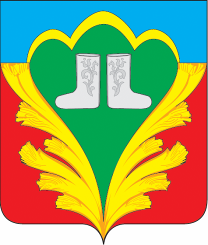 